LAINGSBURG MUNISIPALITEIT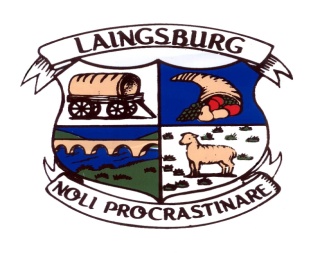 KENNISGEWING 52/2016FINALE GEïNTEGREERDE ONTWIKKELINGS PLAN (GOP) 2012/2017 IMPLEMENTERING 2016/2017Kennis geskied hiermee dat op ‘n Algemene Raadsvergadering soos gehou op Woensdag, 26 Mei 2016, die Finale Geïntegreerde Ontwikkelings Plan vir 2012/2017 met implementering 2016/2017 goedgekeur is.Hierdie dokument is beskikbaar op ons Munisipale Webtuiste by www.laingsburg.gov.zaP A WILLIAMS	Munisipale Kantore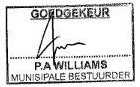 MUNISIPALE BESTUURDER	Privaatsak X4	LAINGSBURG	69001 Junie 2016	Tel: (023) 551 1019